Četrtek, 21. 5. 2020TJA5: Meseci in letni časiDelovni zvezek 85/2: Najprej si poglejva prevode:1. Listje na drevesih porjavi in odpade.2. Ptički začnejo peti. Na drevesih je novo listje.3. Imamo veliko snega.4. Čas za počitnice! Odidemo/gremo na morje.5. Šola se ponovno začne.6. Lahko delamo snežake.7. V tem letnem času je v Sloveniji ponavadi zelo vroče.8. Dnevi postajajo daljši. Veliko dežuje. Včasih je vreme zelo vetrovno.Sedaj pa poglej, če si pravilno zapisal letni čas: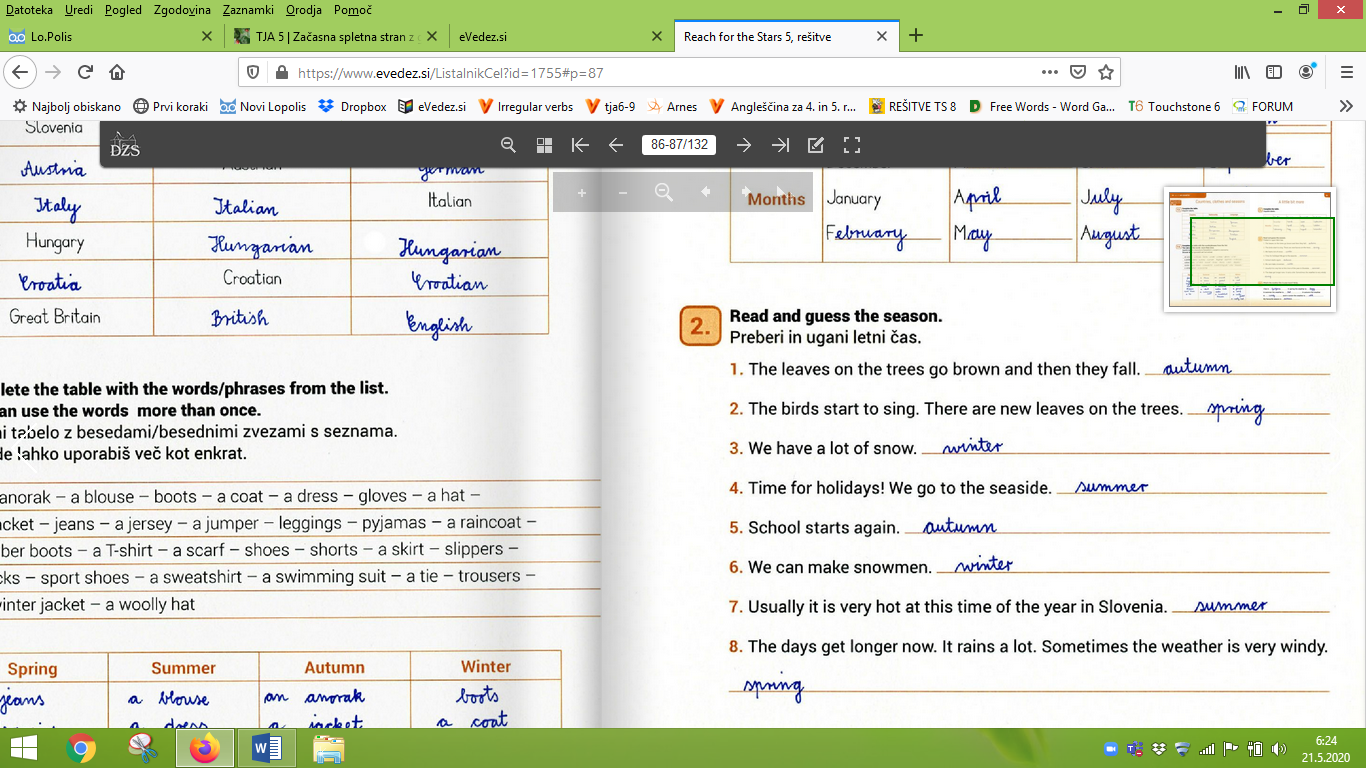 Delovni zvezek 85/3: Spodaj je le primer rešitve, tvoje besedilo je lahko malce drugačno, vendar vseeno pravilno.I live in Prestranek. In spring the weather is wet. In summer the weather is hot and sunny. In autumn the weather is foggy and in winter the weather is cold.My favourite season is summer.